Приложение 1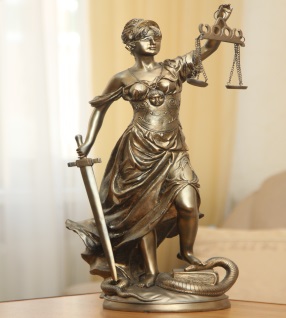 Список учебников и учебных пособийМАОУ  «Юридическая гимназия № 9 имени М.М. Сперанского» на 2018-2019 учебный годРассмотрено и принято на заседании педсовета № 1 от _____.08.2018г.«Утверждаю»Директор МАОУ «Юридическая гимназия  № 9  имени М.М. Сперанского»____________________ Е.А. ГаджиеваПриказ №_____ от « ____ » августа 2018 г.№ п/пНаименование дисциплин,входящих в заявленнуюобразовательнуюпрограммукласспрограммаАвтор, название, место издания, издательство, год издания учебной литературы.№ в федеральном перечне Обязательная часть учебного планаОбязательная часть учебного планаОбязательная часть учебного планаОбязательная часть учебного планаОбязательная часть учебного планаОбязательная часть учебного планаОбучение грамоте1 класс А,БУМК «Школа России» (ФГОС), Просвещение, 2017 Горецкий В.Г.,
Кирюшкин В.А.,
Виноградская Л.А. и др. Азбука. 1 кл. Учебник в 2-х ч., Просвещение, 20171.1.1.1.4.1Русский языкУМК «Школа России» (ФГОС), Просвещение, 2017Канакина В.П., Горецкий В.Г., Русский язык 1 класс, Просвещение, 20171.1.1.1.4.2Литературное чтениеУМК «Школа России» (ФГОС), Просвещение, 2017Климанова Л.Ф., Горецкий В.Г.,  Голованова М.В. и др., Литературное чтение. В 2-х частях, 1 класс, Просвещение, 20171.1.1.2.5.1МатематикаУМК «Школа России» (ФГОС), Просвещение, 2017Моро М.И., Волкова С.И., Степанова С.В., Математика. В 2-х частях, 1 класс, Просвещение, 20171.1.2.1.8.1Окружающий мирУМК «Школа России» (ФГОС), Просвещение, 2017Плешаков А.А. Окружающий мир 1 класс. В 2-х частях.  Просвещение 2017г1.1.3.1.3.1МузыкаУМК «Школа России» (ФГОС), Просвещение, 2017Алеев В.В., Кичак Т.Н. Музыка. 1 класс. В 2-х частях. Дрофа 2015г1.1.5.2.1.1Изобразительное искусствоУМК «Школа России» (ФГОС), Просвещение, 2017Неменская Л.А. Изобразительное искусство  1 класс Просвещение 2015г1.1.5.1.6.1ТехнологияУМК «Школа России» (ФГОС), Просвещение, 2017Лутцева Е.А., Зуева Т.П., Технология 1 класс, Просвещение, 20171.1.6.1.4.1Физическая культураУМК «Школа России» (ФГОС), Просвещение, 2017Матвеев А.П. Физическая культура. 1 класс.  Просвещение 2015 г1.1.7.1.4.12 класс А, Б, ВОбязательная часть учебного планаОбязательная часть учебного планаОбязательная часть учебного планаОбязательная часть учебного планаОбязательная часть учебного планаОбязательная часть учебного планаРусский языкУМК «Школа России» (ФГОС), Просвещение, 2018Канакина В.П., Горецкий В.Г., Русский язык 2 класс (в 2-х частях) , Просвещение, 20181.1.1.1.4.3Литературное чтениеУМК «Школа России» (ФГОС), Просвещение, 2018Климанова Л.Ф., Горецкий В.Г.,  Голованова М.В. и др., Литературное чтение. В 2-х частях, 2 класс, Просвещение, 20181.1.1.2.5.2Английский языкН. И. Быкова, М. Д. Поспелова. Английский язык. Программы общеобразовательных учреждений. 2-4 классы, Просвещение, 2013 г.Английский язык. Авторы Н. И. Быкова, Д. Дули, М. Д. Поспелова, В. Эванс. 2 класс. Издательство «Просвещение», 2014 г.1.1.1.3.3.1МатематикаУМК «Школа России» (ФГОС), Просвещение, 2018Моро М.И., Бантова М.А., Бельтюкова Г.В. и др. Математика. В 2-х частях, 2 класс, Просвещение, 20181.1.2.1.8.2Окружающий мирУМК «Школа России» (ФГОС), Просвещение, 2018Плешаков А.А .Окружающий мир 2 класс. В 2-х частях.  Просвещение 2017г1.1.3.1.3.2МузыкаПрограмма по музыке для общеобразовательных учреждений. 1-4 классы  Авторы: В. В. Алеев (научный руководитель),  Т. И. Науменко, Т. Н. Кичак  Дрофа 2015гАлеев В.В., Кичак Т.Н. Музыка. 2 класс Дрофа 2017г 1.1.5.2.1.2Изобразительное искусствоИзобразительное искусстводля 1-9 классов под ред. Б.М. Неменского, Просвещение, 2015 г.Коротеева Е.И.(Под ред .Неменского Б.М.). Изобразительное искусство  2 класс Просвещение 2017г1.1.5.1.6.2ТехнологияУМК «Школа России» (ФГОС), Просвещение, 2018Плешаков А.А. Окружающий мир 2 класс. В 2-х частях.  Просвещение 2018г1.1.3.1.3.2Физическая культураПрограмма по физической культуре под ред. A.M.Матвеева. Примерные программы начального общего образования. М Просвещение. 2013 гМатвеев А.П. Физическая культура  2 класс  Просвещение 2012 г1.1.7.1.4.23 класс А, БОбязательная часть учебного планаОбязательная часть учебного планаОбязательная часть учебного планаОбязательная часть учебного планаОбязательная часть учебного планаОбязательная часть учебного планаРусский языкПрограммы системы начального образования Л.В. Занкова М. Федоров 2013 гПолякова А.В. Русский язык.  3 класс. В 2-х частях.  Просвещение 2013 г1.1.1.1.10.3Литературное чтениеПрограммы системы начального образования Л.В. Занкова М. Федоров 2013 гСвиридова В.Ю. Литературное чтение, 3 класс, Издательский дом «Федоров», 2013 г.156 в федеральном перечне 2013-2014 уч. г.Английский языкН. И. Быкова, М. Д. Поспелова. Английский язык. Программы общеобразовательных учреждений. 2-4 классы, Просвещение, 2015 г.Английский язык. Авторы Н. И. Быкова, Д. Дули, М. Д. Поспелова, В. Эванс. 3 класс. Издательство «Просвещение», 2015 г.1.1.1.3.3.2МатематикаПрограммы системы начального образования Л.В. Занкова М. Федоров 2013 гАргинская И.И. Ивановская Е.И.Кормишина С.Н.. Математика. 3 класс Федоров 2012 г262 в федеральном перечне 2013-2014 уч. г.Окружающий мирАвторская программа А.А. Плешакова   «Окружающий мир», Просвещение,  2013гПлешаков А.А. Окружающий мир. 3 класс. В 2-х частях.  Просвещение. 2012 г1.1.3.1.3.3МузыкаПрограмма по музыке для общеобразовательных учреждений. 1-4 классы  Авторы: В. В. Алеев (научный руководитель),  Т. И. Науменко, Т. Н. Кичак  Дрофа 2013гАлеев В.В., Кичак Т.Н. Музыка. 3 класс Дрофа 2012г 1.1.5.2.1.3Изобразительное искусствоИзобразительное искусстводля 1-9 классов под ред. Б.М. Неменского, Просвещение, 2013 г.Горяева Н.А. (Под ред. Неменского Б.М.) Изобразительное искусство 3 класс Просвещение 2012г1.1.5.1.6.3ТехнологияПрограммы системы начального образования Л.В. Занкова М. Федоров 2013 г Цирулик Н.А., Хлебникова С.И. Технология 3 класс  Федоров   2012 г575 в федеральном перечне 2013-2014 уч. г.Может быть использован  течение 5 летФизическая культураПрограмма по физической культуре под ред. A.M.Матвеева. Примерные программы начального общегообразования. М Просвещение,  2013 гМатвеев А.П.  Физическая культура. 3-4 класс Просвещение 2012 г1.1.7.1.4.34 класс А, Б, ВОбязательная часть учебного планаОбязательная часть учебного планаОбязательная часть учебного планаОбязательная часть учебного планаОбязательная часть учебного планаОбязательная часть учебного планаРусский языкПрограммы системы начального образования Л.В. Занкова М. Федоров 2013 гПолякова А.В. Русский язык. 4 класс. В 2-х частях. Просвещение 2012г1.1.1.1.10.4Литературное чтениеПрограммы системы начального образования Л.В. Занкова М. Федоров 2013 гСвиридова В.Ю. Литературное чтение, 4 класс, Издательский дом «Федоров», 2012 г.157 в федеральном перечне 2013-2014 уч. г.Может быть использован  течение 5 летАнглийский языкПрограммы общеобразовательных учреждений «Иностранные языки 2-11» 2013г.Быкова Н.И., Дули Д., Поспелова М.Д. и др. Английский язык. 4 класс, Просвещение, 2017 год1.1.1.3.3.3МатематикаПрограммы системы начального образования Л.В. ЗанковаМ. Дрофа 2013 гАргинская И.И. Ивановская Е.И,Кормишина С.Н. . Математика. 4 класс Федоров 2012 г263 в федеральном перечне 2013-2014 уч. г.Может быть использован  течение 5 летОкружающий мирАвторская программа А.А. Плешакова   «Окружающий мир», Просвещение,  2013гПлешаков А.А. Крючкова Е.А. Окружающий мир. 4 класс. В 2-х частях. Просвещение 2012г1.1.3.1.3.4МузыкаПрограммы для общеобразовательных учреждений. Музыка 1-4,5-8 Дрофа 2013гАлеев В.В. Музыка. 4 класс Дрофа 2012г 1.1.5.2.1.4Изобразительное искусствоИзобразительное искусстводля 1-9 классов под ред. Б.М.Неменского, Просвещение, 2013 г.Неменская Л.А..(Под ред. Неменского Б.М.) Изобразительное искусство  4 класс Просвещение 2012г1.1.5.1.6.4ТехнологияПрограммы системы начального образования Л.В. Занкова М. Дрофа 2013гЦирулик Н.А. Хлебникова С.И., Нагель О.И. Технология 4 класс Федоров   2012 г575 в федеральном перечне 2013-2014 уч. г.Может быть использован  течение 5 летФизическая культураПрограмма по физической культуре под ред. A.M.Матвеева. Примерные программы начального общегообразования. М Дрофа. 2013 гМатвеев А.П.  Соболева Ю.М.Физическая культура. 3-4 класс Просвещение 2012 г1.1.7.1.4.3Основы религиозных культур и светской этикиПрограммы по курсу «Основы религиозных культур и светской этики». Программы общеобразовательных учреждений 4-5 классы (М., Просвещение, 2013 год).Виноградова Н.Ф., Власенко В.И., Поляков А.В.  Основы мировых религиозных культур. В 2-х частях. 4 класс, ВЕНТАНА-ГРАФ, 2012г.1.1.4.1.2.55 класс А, Б, ВОбязательная часть учебного планаОбязательная часть учебного планаОбязательная часть учебного планаОбязательная часть учебного планаОбязательная часть учебного планаОбязательная часть учебного планаРусский языкФГОС. Примерная программа для общеобразовательных школ по русскому языку для 5-9 классов 2016гЛьвова С.И. Львов В.В. Русский язык 5 класс Мнемозина 2012г644 в федеральном перечне 2013-2014 уч. г.Может быть использован  течение 5 летЛитератураФГОС. Программа для общеобразовательных учреждений по литературе для 5-9 классов под ред. В.Я.Коровиной. М.Просвещение 2013гКоровина В.Я., Журавлев В.П., Коровин В.И. Литература 5 класс. В 2-х частях.  Просвещение 2012г1.2.1.2.1.1Английский языкФГОС. Примерные программы по учебным предметам. Иностранный язык. – 5 -9 классы: М.: Просвещение, 2013языку 2-11 классы» М. Астрель Авторы Ваулина Ю.Е., О. Е. Подоляко, Д. Дули, В. Эванс «Английский в фокусе» ("Spotlight") для 5 класса, 2014 г.1.2.1.3.5.1МатематикаФГОС. Программа для общеобразовательных школ по математике для 5-11 классов. М. Дрофа 2013гВиленкин Н.Я. Жохов В.И. Чесноков А.С и др. Математика 5 класс Мнемозина 2012г1.2.3.1.3.1Исключен приказом МОиНРФ 26.01.2016 № 38Может быть использован  течение 5 летИстория древнего мираФГОС. Программа для общеобразовательных школ, гимназий, лицеев. История 5-9 классы. Авторы С.В. Колпаков, М.В. Понамарев.История России 5-9 классы. Авторы А.А.Данилов, Д.Д. Данилов М. Просвещение 2013гВигасин А.А. Годер Г.И. Свенцицкая И.С. Всеобщая история. История древнего мира. 5 класс. Просвещение 2012г1.2.2.2.1.1ОбществознаниеФГОС. Программа по обществознанию 5-9 класс под ред. Боголюбова Л.Н. М. Просвещение 2013гБоголюбов Л.Н., Виноградова Н.Ф., Городецкая Н.И.  и др. / Под ред. Боголюбова Л.Н., Ивановой Л.Ф. Обществознание, 5 класс, Просвещение, 2012 г.1.2.2.3.1.1ГеографияРабочие программы. География. 5-9 классы. Учебно-методическое пособие. ФГОС, Дрофа, 2013. (Классическая линия учебников)Баринова И.И., Плешаков А.А., Сонин Н.И. География, 5 класс, Дрофа, 2012г.1.2.2.4.2.1БиологияФГОС. Биология: 5–9 классы : программа. — М. : Вентана-Граф,  2013 Авторы: И.Н. Пономарёва, В.С. Кучменко, О.А. Корнилова, А.Г. Драгомилов, Т.С. СуховаПономарева И.Н., Николаев И.В., Корнилова О.А. /Под редакцией Пономаревой И.Н.  Биология 5 класс Вентана-Граф 2012г1.2.4.2.6.1 Изобразительное искусствоФГОС. Изобразительное искусство для 1-9 классов под ред. Б.М. Неменского, 2013 г.Горяева Н.А. Островская О.В. (Под ред. Неменского Б.М). Изобразительное искусство 5 класс Просвещение 2012г1.2.5.1.1.1МузыкаФГОС. Программы для общеобразовательных учреждений. Музыка 1-4,5-8 Дрофа 2013г В.В.Алиев, Т.Н. Науменко, Т.Н. КичакНауменко Т.И. Алеев В.В. Искусство. Музыка 5 класс Дрофа 2012г1.2.5.2.2.1технологияФГОС. Программа по технологии для 5-8 классов под ред. Симоненко В.Д.. . Вентана-Граф 2013гСиница Н.В., Симоненко В.Д. Технология. Технология ведения дома., 5 класс, Вентана-граф, 2012г.Тищенко А.Т., Симоненко В.Д. Технология. Индустриальные технологии. 5 класс, Вентана-граф, 2012г.1.2.6.1.6.11.2.6.1.6.2Основы духовно-нравственной культуры народов РоссииА.В. Камкин. Учебное пособие «Истоки» «Память и мудрость Отечества» (5 класс) М.: Издательский дом Истоки, 2012Издательский дом «Истоки», № 36, Приказ Минобрнауки России от 09.06.2016 г. № 699Физическая культураФГОС. Программа по физической культуре 5-11 классы под ред. A.M. Матвеева. Примерные программы начального общего образования. М Просвещение. 2013гМатвеев А.П. Физическая культура. 5 класс  Просвещение 2012г1.2.7.1.3.1Часть, формируемая участниками образовательных отношенийЧасть, формируемая участниками образовательных отношенийЧасть, формируемая участниками образовательных отношенийЧасть, формируемая участниками образовательных отношенийЧасть, формируемая участниками образовательных отношенийЧасть, формируемая участниками образовательных отношенийОБЖФГОС. Рабочие программы по основам безопасности жизнедеятельности 5-9, 2013г., Просвещение, Автор А.Т. Смирнов.Смирнов А.Т., Хренников Б.О. (под ред. Смирнова А.Т.) Основы безопасности жизнедеятельности. 5 класс Просвещение. 2012 г1.2.7.2.3.16 класс А, Б, ВОбязательная часть учебного планаОбязательная часть учебного планаОбязательная часть учебного планаОбязательная часть учебного планаОбязательная часть учебного планаОбязательная часть учебного планаРусский язык6А, БФГОС. Примерная программа для общеобразовательных школ по русскому языку для 5-9 классов 2013гЛьвова С.И. Львов В.В. Русский язык 6 класс Мнемозина 2012г645 в федеральном перечне 2013-2014 уч. г.Может быть использован  течение 5 летРусский язык6ВФГОС. Примерная программа для общеобразовательных школ по русскому языку для 5-9 классов 2013гРазумовская М.М., Львова С.И., Капинос В.И. Русский язык 6 класс, ДРОФА, 2015 г.1.2.1.1.5.2ЛитератураФГОС Программа для общеобразовательных учреждений по литературе для 5-9 классов под ред. В.Я.Коровиной. М.Просвещение 2013гПолухина В.П. Коровина В.Я. Журавлев В.П. Литература 6 класс Просвещение 2012г1.2.1.2.1.2Английский языкФГОС. Примерные программы по учебным предметам. Иностранный язык. – 5 -9 классы: М.: Просвещение, 2013языку 2-11 классы» М. Астрель Авторы Ваулина Ю.Е., О. Е. Подоляко, Д. Дули, В. Эванс «Английский в фокусе» ("Spotlight") для 6 класса, 2014 г.1.2.1.3.5.2МатематикаФГОС. Программа для общеобразовательных школ по математике для 5-11 классов. М. Дрофа 2013гВиленкин Н.Я. Жохов В.И. Чесноков А.С. и др. Математика 6 класс Мнемозина 2012г1.2.3.1.3.2Исключен приказом МОиНРФ 26.01.2016 № 38Может быть использован  течение 5 летИсторияФГОС. Программа для общеобразовательных школ, гимназий, лицеев. История 5-9 классы. Авторы С.В. Колпаков, М.В. Понамарев.История России 6-9 классы. Под редакцией Торкунова А. 2013гАгибалова Е.В. Донской Г.М. Всеобщая история. История средних веков. 6 класс Просвещение 2012г Арсентьев Н.М., Данилов А.А, Стафанович П.С. История России, 6 класс, под редакцией Торкунова А.В., Просвещение, 20151.2.2.2.1.21.2.2.1.7.1ОбществознаниеФГОС. Программа по обществознанию 5-9 класс под ред. Боголюбова Л.Н. М. Просвещение 2013гБоголюбов Л.Н. Виноградова Н.Ф. Городецкая Н.И. и др. Обществознание 6 класс Просвещение 2012г1.2.2.3.1.2ГеографияРабочие программы. География. 5-9 классы. Учебно-методическое пособие. ФГОС, Дрофа, 2013. (Классическая линия учебников)Герасимова Т.П. Неклюкова Н.П. География 6 класс Дрофа 2012г1.2.2.4.2.2БиологияФГОС. Биология: 5–9 классы : программа. — М. : Вентана-Граф,  2013 Авторы: И.Н. Пономарёва, В.С. Кучменко, О.А. Корнилова, А.Г. Драгомилов, Т.С. СуховаПономарева И.Н. Корнилова О.А. Кучменко В.С./ Под редакцией Пономаревой И.Н.   Биология 6 класс Вентана-Граф 2012г1.2.4.2.6.2Изобразительное искусствоФГОС. Изобразительное искусстводля 1-9 классов под ред. Б.М. Неменского, 2013Неменская Л.А. под ред Неменского Б.М. Изобразительное искусство 6 класс Просвещение 2012г1.2.5.1.1.2МузыкаФГОС. Программы для общеобразовательных учреждений. Музыка 1-4,5-8 Дрофа 2013г В.В.Алиев, Т.Н. Науменко, Т.Н.КичакНауменко Т.И. Алеев В.В. Музыка 6 класс Дрофа 2012г1.2.5.2.2.2Основы духовно-нравственной культуры народов РоссииА.В. Камкин. Учебное пособие «Истоки» «Слово и образ России» (6 класс) М.: Издательский дом Истоки, 2012Издательский дом «Истоки», № 36, Приказ Минобрнауки России от 09.06.2016 г. № 699Физическая культураФГОС. Программа по физической культуре 5-11 классы под ред. A.M. Матвеева. Примерные программы начального общего образования. М Дрофа. 2013 гМатвеев А.П. Физическая культура 6-7 класс Просвещение  2012г1.2.7.1.3.2технологияФГОС. Программа по технологии для 5-8 классов под ред. Симоненко В.Д.. . Вентана-Граф 2013гСиница Н.В., Симоненко В.Д. Технология. Технология ведения дома.,6 класс, Вентана-граф, 2012г.Тищенко А.Т., Симоненко В.Д. Технология. Индустриальные технологии. 6 класс, Вентана-граф, 2012г.1.2.6.1.6.31.2.6.1.6.4Часть, формируемая участниками образовательных отношенийЧасть, формируемая участниками образовательных отношенийЧасть, формируемая участниками образовательных отношенийЧасть, формируемая участниками образовательных отношенийЧасть, формируемая участниками образовательных отношенийЧасть, формируемая участниками образовательных отношенийОсновы  безопасности жизнедеятельностиФГОС. Рабочие программы по основам безопасности жизнедеятельности 5-9, 2013г., Просвещение, Автор А.Т. Смирнов.Смирнов А.Т., Хренников Б.О. (под ред. Смирнова А.Т.) Основы безопасности жизнедеятельности. 6 класс Просвещение. 2012 г1.2.7.2.3.27 класс А,Б Обязательная часть учебного планаОбязательная часть учебного планаОбязательная часть учебного планаОбязательная часть учебного планаОбязательная часть учебного планаОбязательная часть учебного планаРусский язык7 А, БПрограмма для общеобразовательных школ по русскому языку для 5-9 классов под ред. С.И.Львова. М. Мнемозина 2013гЛьвова С.И. Львов В.В. Русский язык 7 класс Мнемозина 2012г646 в федеральном перечне 2013-2014 уч. г.Может быть использован  течение 5 летРусский язык7 ВФГОС. Примерная программа для общеобразовательных школ по русскому языку для 5-9 классов 2013гРазумовская М.М., Львова С.И., Капинос В.И. Русский язык 7 класс, ДРОФА, 2015 г.1.2.1.1.5.3ЛитератураПрограмма для общеобразовательных учреждений по литературе для 5-9 классов под ред. В.Я.Коровиной. М.Просвещение 2013гКоровина В.Я. Литература  7 класс Просвещение 2012г1.2.1.2.1.3Английский языкФГОС. Примерные программы по учебным предметам. Иностранный язык. – 5 -9 классы: М.: Просвещение, 2013Авторы Ваулина Ю.Е., О. Е. Подоляко, Д. Дули, В. Эванс «Английский в фокусе» ("Spotlight") для 7 класса, 2015 г.1.2.1.3.5.3АлгебраАлгебра. Сборник рабочих программ. 7-9 классы Составитель Бурмистрова Т.А., М., Просвещение, 2013Алимов Ш.А. Колягин Ю.М. Сидоров Ю.В. и др. Алгебра 7 класс Просвещение 2012г1590 в федеральном перечне 2013-2014 уч. г.Может быть использован  течение 5 летгеометрияПрограмма для общеобразовательных школ по математике для 5-11 классов. М. Дрофа 2013гАтанасян Л.С. Бутузов В.Ф. Кадомцев С.Б. и др. Геометрия 7-9  класс Просвещение 2012г1.2.3.3.2.1Информатика и ИКТПрограмма по информатике и ИКТ Босовой Л.Л. «Программа курса информатики и ИКТ для 5-7 классов средней общеобразовательной школы»  изданной в сборнике «Информатика и ИКТ: Методическое пособие / Л.Л. Босова, А.Ю. Босова. –М.: БИНОМ. Лаборатория знаний, 2013».Босова Л.Л. Информатика: Учебник для 7 класса. – М.: БИНОМ. Лаборатория знаний, 2012г..1.2.3.4.1.3ИсторияПрограмма для общеобразовательных школ, гимназий, лицеев. История 5-9 классы. Авторы С.В. Колпаков, М.В. Понамарев.История России 6-9 классы. Под редакцией Торкунова А. 2013гЮдовская А.Я. Баранов П.А. Ванюшкина Л.М. Всеобщая история. История нового времени 1500-1800. 7 класс Просвещение 2012г1.2.2.2.1.3ИсторияПрограмма для общеобразовательных школ, гимназий, лицеев. История 5-9 классы. Авторы С.В. Колпаков, М.В. Понамарев.История России 6-9 классы. Под редакцией Торкунова А. 2013гАрсентьев Н.М., Данилов А.А., Курукин И.В. и др./
Под ред. Торкунова А.В. История России. 7 класс. В 2-х частях Просвещение 2017г1.2.2.1.7.2ОбществознаниеПрограмма по обществознанию 5-9 класс под ред. Боголюбова Л.Н. М. Просвещение 2013гБоголюбов Л.Н. Городецкая Н.И. Иванова Л.Ф. Обществознание 7 класс Просвещение 2012г1.2.2.3.1.3ГеографияПрограмма по географии для общеобразовательных учреждений. Авт. О.В.Крылова, Т.П. Герасимова, В.А. Коринская. 5-9 класс М. Дрофа 2013 гКоринская В.А. Душина И.В. Щенев В.А. География 7 класс Дрофа 2012г1.2.2.4.2.3Физика7вПрограмма по физике для общеобразовательных учреждений Просвещение  2015гБелага В.В., Ломаченков И.А., Понебратцев Ю.А. Физика 7 класс Просвещение 2015г1.2.4.1.1.1Физика7а, 7бПрограмма по физике для общеобразовательных учреждений Просвещение  2015гГенденштейн Л.Э., Кайдалов А.Б., Кожевников В.Б. в 2-х частях (под ред. Орлова В.А., Ройзена И.И.) Физика 7 класс Мнемозина 2012г1.2.4.1.2.1 Исключен из перечня 26 января 2016 года № 38БиологияПрограмма для общеобразовательных школ, гимназий, лицеев. Биология 5-9 классы Автор ПономареваИ.Н. и др. М. Просвещение 2013гКонстантинов В.М. Бабенко В.Г. Кучменко В.С. Биология 7 класс Вентана-Граф 2012г.1.2.4.2.6.3МузыкаПрограммы для общеобразовательных учреждений. Музыка 1-4,5-8 Дрофа 2013г В.В. Алиев, Т.Н. Науменко, Т.Н. КичакНауменко Т.И. Алеев В.В. Музыка 7 класс Дрофа 2012г1.2.5.2.2.3Изобразительное искусство Изобразительное искусство для 1-9 классов под ред. Б.М.  Неменского, 2013 г.Питерских А.С. Гуров Г.Е. под ред. Неменского Б.М. Изобразительное искусство 7-8 класс Просвещение 2012г1.2.5.1.1.3ТехнологияФГОС. Программа по технологии для 5-8 классов под ред. Симоненко В.Д.. . Вентана-Граф 2013гСиница Н.В., Симоненко В.Д. Технология. Технология ведения дома., 7 класс, Вентана-граф, 2013г.Тищенко А.Т., Симоненко В.Д. Технология. Индустриальные технологии. 7 класс, Вентана-граф, 2013г.1.2.6.1.6.51.2.6.1.6.6Физическая культураПрограмма по физической культуре 5-11 классы под ред. A.M. Матвеева. Примерные программы начального общего образования. М Дрофа. 2013 гМатвеев А.П. Физическая культура. 6-7 класс. Просвещение. 2012г1.2.7.1.3.2Часть, формируемая участниками образовательных отношенийЧасть, формируемая участниками образовательных отношенийЧасть, формируемая участниками образовательных отношенийЧасть, формируемая участниками образовательных отношенийЧасть, формируемая участниками образовательных отношенийЧасть, формируемая участниками образовательных отношенийХимияПрограмма по химии для общеобразовательных учреждений. Авт. Габриелян О.С. М. Дрофа 2013гГабриелян О.С., Остроумов И.Г., Ахлебинин А.К. Химия. Вводный курс. 7 класс «Дрофа», 2013г.1.2.4.3.1.1Основы  безопасности жизнедеятельностиПрограмма для общеобразовательных учреждений по основам безопасности жизнедеятельности, 2013г.Смирнов А.Т., Хренников Б.О. (_под ред. Смирнова А.Т.) Основы безопасности жизнедеятельности. 7класс Просвещение. 2012 г1.2.7.2.3.38 класс А,Б, ВОбязательная часть учебного планаОбязательная часть учебного планаОбязательная часть учебного планаОбязательная часть учебного планаОбязательная часть учебного планаОбязательная часть учебного планаРусский язык8 А, ВПрограмма для общеобразовательных школ по русскому языку для 5-9 классов под ред. С.И.Львова. М. Мнемозина 2013гЛьвова С.И., Львов В.В. Русский язык. 8 класс. Мнемозина 2012г647 в федеральном перечне 2013-2014 уч. г.Может быть использован  течение 5 летРусский язык8 БФГОС. Примерная программа для общеобразовательных школ по русскому языку для 5-9 классов 2013гРазумовская М.М., Львова С.И., Капинос В.И. Русский язык 8 класс, ДРОФА, 2015 г.1.2.1.1.5.4ЛитератураПрограмма для общеобразовательных учреждений по литературе для 5-9 классов под ред. В.Я.Коровиной. М.Просвещение 2013гКоровина В.Я, Журавлев В.П. Коровин В.И. Литература 8 класс Просвещение 2012г1.2.1.2.1.4Английский языкФГОС. Примерные программы по учебным предметам. Иностранный язык. – 5 -9 классы: М.: Просвещение, 2013Авторы Ваулина Ю.Е., О. Е. Подоляко, Д. Дули, В. Эванс «Английский в фокусе» ("Spotlight") для 8 класса, 2015 г.1.2.1.3.5.4АлгебраПрограмма для общеобразовательных школ по математике для 5-11 классов. М. Дрофа 2013гАлимов Ш.А., Колягин Ю.М., Сидоров Ю.В. и др. Алгебра. 8 класс Просвещение 2012г1591 в федеральном перечне 2013-2014 уч. г.Может быть использован  течение 5 летГеометрияПрограмма для общеобразовательных школ по математике для 5-11 классов. М. Дрофа 2013гАтанасян Л.С. Бутузов В.Ф. Кадомцев С.Б. и др. Геометрия 7-9  класс Просвещение 2012г1.2.3.3.2.1Информатика и ИКТПрограмма для общеобразовательных школ по информатике и ИКТ, 2013 г.Босова ЛЛ., Босова А.Ю. Информатика и ИКТ 8 класс «БИНОМ.ЛАБОРАТОРИЯ ЗНАНИЙ. Лаборатория знаний», 2012г.1.2.3.4.1.4ИсторияПрограмма для общеобразовательных школ, гимназий, лицеев. История 5-9 классы. Авторы С.В. Колпаков, М.В. Понамарев.История России 6-9 классы. Под редакцией Торкунова А. 2013гЮдовская А.Я. Баранов П.А. Ванюшкина Л.М. Всеобщая история. История нового времени 1800-1900. 8 класс Просвещение 2012г1.2.2.2.1.4ИсторияПрограмма для общеобразовательных школ, гимназий, лицеев. История 5-9 классы. Авторы С.В. Колпаков, М.В. Понамарев.История России 6-9 классы. Под редакцией Торкунова А. 2013гАрсентьев Н.М., Данилов А.А., Курукин И.В. и др./
Под ред. Торкунова А.В. История России. 8 класс. В 2-х частях Просвещение 2017г1.2.2.1.7.3ОбществознаниеПрограмма по обществознанию 5-9 класс под ред. Боголюбова Л.Н. М. Просвещение 2013гБоголюбов Л.Н., Городецкая Н.И., Иванова Л.Ф., и др. Обществознание. 8 Просвещение 2012 г1.2.2.3.1.4ГеографияПрограмма по географии для общеобразовательных учреждений. Авт. О.В. Крылова, Т.П.Герасимова, В.А.Коринская . 5-9 класс М. Дрофа 2013 гБаринова И.И. География 8 класс Дрофа 2012г1.2.2.4.2.4Физика8а, 8вПрограмма по физике для общеобразовательных учреждений Генденштейн Л.Э., Зинковский В.И. Мнемозина  2013гГенденштейн Л.Э., Кайдалов А.Б., Кожевников В.Б. (под ред. Орлова В.А., Ройзена И.И.) Физика 8 класс Мнемозина 2012 г1.2.4.1.2.2Исключен приказом МОиНРФ 26.01.2016 № 38Может быть использован  течение 5 летФизика 8бПрограмма по физике для общеобразовательных учреждений Генденштейн Л.Э., Зинковский В.И. Мнемозина  2013гБелага В.В., Ломаченков И.А., Понебратцев Ю.А. Физика 8 класс Просвещение 2017г1.2.4.1.1.2ХимияПрограмма по химии для общеобразовательных учреждений. Авт. Габриелян О.С. М. Дрофа 2013гГабриелян О.С. Химия 8 класс Дрофа 2012г,1.2.4.3.1.2БиологияПрограмма для общеобразовательных школ, гимназий, лицеев. Биология 5-9 классы Автор ПономареваИ.Н. и др. М. Просвещение 2013гДрагомилов А.Г. Маш Р.Д. Биология 8 класс Вентана-Граф 2012г, 1.2.4.2.6.4МузыкаИскусство. Программы общеобразовательных учреждений 8-9 класс. Просвещение, 2013г.Данилова Г.И.  Искусство, 7-9, 2012г.1301 в федеральном перечне 2013-2014 уч. г.Может быть использован  течение 5 летТехнологияФГОС. Программа по технологии для 5-8 классов под ред. Симоненко В.Д.. . Вентана-Граф 2013гСимоненко В.Д., Электов А.А., Гончаров Б.А., Очинин О.П. и др. Технология. 8 класс, Вентана-Граф, 20151.2.6.1.6.7Физическая культураПрограмма по физической культуре 5-11 классы под ред. A.M. Матвеева. Примерные программы начального общего образования. М Дрофа. 2013 гМатвеев А.П. . Физическая культура 8-9 класс Просвещение 2012г1.2.7.1.3.3Основы безопасности жизнедеятельностиПримерные программы основного общего образования по курсу «Основы безопасности жизнедеятельности» 2013гСмирнов А.Т., Хренников Б.О. (под ред. Смирнова А.Т.) Основы безопасности жизнедеятельности. 8 класс Просвещение. 2012 г1.2.7.2.3.4Часть, формируемая участниками образовательных отношенийЧасть, формируемая участниками образовательных отношенийЧасть, формируемая участниками образовательных отношенийЧасть, формируемая участниками образовательных отношенийЧасть, формируемая участниками образовательных отношенийЧасть, формируемая участниками образовательных отношенийПравоПрограмма по курсу обществознания для общеобразовательных учреждений для 5-11 классов, 2013г.С.И. Володина, А.М. Полиевктова Спасская В.В. и др. Обществознание. Основы правовых знаний: учебник для 8-9 классов (в 2-х книгах) Академкнига/учебник, 2012г. 207 в списке допущенных федерального перечня 2013-2014 уч.г.Может быть использован  течение 5 лет9 класс А, БОбязательная часть учебного планаОбязательная часть учебного планаОбязательная часть учебного планаОбязательная часть учебного планаОбязательная часть учебного планаОбязательная часть учебного планаРусский язык9а, 9вПрограмма для общеобразовательных школ по русскому языку для 5-9 классов под ред. С.И.Львова. М. Мнемозина 2013гЛьвова С.И., Львов В.В. Русский язык 9 класс Мнемозина  2012г648 в федеральном перечне 2013-2014 уч. г. Может быть использован  течение 5 летРусский язык9бФГОС. Примерная программа для общеобразовательных школ по русскому языку для 5-9 классов 2013гРазумовская М.М., Львова С.И., Капинос В.И. Русский язык 9 класс, ДРОФА, 2017 г.1.2.1.1.5.5ЛитератураПрограмма для общеобразовательных учреждений по литературе для 5-9 классов под ред. В.Я.Коровиной. М.Просвещение 2013гКоровина В.Я. Коровин В.И. Збарский И.С. Литература 9 класс Просвещение 2012г1.2.1.2.1.5Английский языкПрограммы общеобразовательных учреждений «Иностранные языки 2-11» 2013г.Ваулина Ю.Е., Дули Д., Подоляко О.Е. и др. Английский язык. 9 класс, Просвещение, 2017 год1.2.1.3.5.5АлгебраПрограмма для общеобразовательных школ по математике для 5-11 классов. М. Дрофа 2013гАлимов Ш.А., Колягин Ю.М., Сидоров Ю.В. и др. Алгебра. 9 класс Просвещение 2012г1592 в федеральном перечне 2013-2014 уч. г. Может быть использован  течение 5 летГеометрияПрограмма для общеобразовательных школ по математике для 5-11 классов. М. Дрофа 2013гАтанасян Л.С. Бутузов В.Ф. Кадомцев С.Б. и др. Геометрия 7-9 Просвещение 2012г1.2.3.3.2.1Информатика и ИКТПримерные программы основного общего образования по курсу «Информатика и ИКТ » 2013гБосова ЛЛ., Босова А.Ю. Информатика и ИКТ 8 класс «БИНОМ.ЛАБОРАТОРИЯ ЗНАНИЙ. Лаборатория знаний», 2012г.1.2.3.4.1.5ИсторияПрограмма для общеобразовательных школ, гимназий, лицеев. История 5-9 классы. Авторы С.В. Колпаков, М.В. Понамарев.История России 6-9 классы. Под редакцией Торкунова А. 2013гСороко-Цюпа О.С. Сороко-Цюпа А.О. Всеобщая история. Новейшая история. 9 класс Просвещение 2012г1.2.2.2.1.5ИсторияПрограмма для общеобразовательных школ, гимназий, лицеев. История 5-9 классы. Авторы С.В. Колпаков, М.В. Понамарев.История России 6-9 классы. Под редакцией Торкунова А. 2013гАрсентьев Н.М., Данилов А.А., Курукин И.В. и др./
Под ред. Торкунова А.В. История России. 8 класс. В 2-х частях Просвещение 2017г1.2.2.1.7.4ОбществознаниеПрограмма по обществознанию 6-9 класс под ред. Боголюбова Л.Н. М. Просвещение 2007гБоголюбов Л.Н., Матвеев А.И., Жильцова Е.И. и др. (под редакцией Боголюбова Л.Н.) Обществознание. 9 Просвещение 2012 г1.2.2.3.1.5География Программа по географии для общеобразовательных учреждений. Авт. О.В.Крылова, Т.П. Герасимова, В.А. Коринская  6-10 классы М. Дрофа 2013 гДронов В.П. Ром В.Я. География России. Население и хозяйство. 9 класс Дрофа 2012г1.2.2.4.2.5Физика9а, 9вПрограмма по физике для общеобразовательных учреждений Генденштейн Л.Э., Зинковский В.И. Мнемозина  2013гГенденштейн Л.Э., Кайдалов А.Б., Кожевников В.Б. (под ред. Орлова В.А., Ройзена И.И.) Физика 9 класс Мнемозина 2012г 1.2.4.1.2.3Исключен приказом МОиНРФ 26.01.2016 № 38  Может быть использован  течение 5 летФизика9бПрограмма по физике для общеобразовательных учреждений Генденштейн Л.Э., Зинковский В.И. Мнемозина  2013гБелага В.В., Ломаченков И.А., Понебратцев Ю.А. Физика 9 класс Просвещение 2017г1.2.4.1.1.3ХимияПрограмма по химии для общеобразовательных учреждений. Авт. Габриелян О.С. М. Дрофа 2013гГабриелян О.С. Химия 9 класс Дрофа 2012г1.2.4.3.1.3БиологияПрограмма для общеобразовательных школ, гимназий, лицеев. Биология 5-9 классы Автор ПономареваИ.Н. и др. М. Просвещение 2013гПономарева И.Н. Чернова Н.М. Корнилова О.А. Биология 9 класс Вентана-Граф 2012г1.2.4.2.6.5Основы безопасности жизнедеятельностиПримерные программы основного общего образования по курсу «Основы безопасности жизнедеятельности» 2013гСмирнов А.Т., Хренников Б.О. (под ред. Смирнова А.Т.) Основы безопасности жизнедеятельности. 9 класс Просвещение. 2012 г1.2.7.2.3.5Физическая культураПрограмма по физической культуре 5-11 классы под ред. A.M. Матвеева. Примерные программы начального общего образования. М Дрофа. 2013 гМатвеев А.П. . Физическая культура 8-9 класс Просвещение 2012г1.2.7.1.3.3Часть, формируемая участниками образовательных отношенийЧасть, формируемая участниками образовательных отношенийЧасть, формируемая участниками образовательных отношенийЧасть, формируемая участниками образовательных отношенийЧасть, формируемая участниками образовательных отношенийЧасть, формируемая участниками образовательных отношений18.ПравоПрограмма по курсу обществознания для общеобразовательных учреждений для 5-11 классов, 2013г.С.И. Володина, А.М. Полиевктова Спасская В.В. и др. Обществознание. Основы правовых знаний: учебник для 8-9 классов (в 2-х книгах) Академкнига/учебник, 2012г. 207 в списке допущенных федерального перечня 2013-2014 уч.г.  Может быть использован  течение 5 лет10 класс АОбязательная часть учебного планаОбязательная часть учебного планаОбязательная часть учебного планаОбязательная часть учебного планаОбязательная часть учебного планаОбязательная часть учебного планаРусский языкПрограмма по русскому языку для общеобразовательных учреждений для 5-11 классов. Мнемозина 2013гДейкина А.Д., Пахнова Т.М. Русский язык (профильный уровень) 10-11 класс Вербум-М 2012г.2251 в федеральном перечне 2013-2014 уч. г.Может быть использован  течение 5 летЛитератураПрограмма для общеобразовательных учреждений по литературе для 10-11 классов М.Просвещение 2013гСахаров В.И., Зинин С.А Литература 10 Русское слово , 2012г. (базовый уровень)1.3.1.1.3.2Английский  языкПрограммы общеобразовательных учреждений «Иностранные языки 2-11» 2015г.Афанасьева О.В., Дули Д., Михеева И.В. Английский язык (базовый уровень) Английский в фокусе. 10 класс Просвещение, 20161.3.2.1.1.1Алгебра и начала математического анализаПрограммы общеобразовательных учреждений. Алгебра и начала математического анализа. 10-11 кл. Просвещение, 2013г.Алимов Ш.А., Колягин Ю.М., Ткачева М.В. и др. 10-11 Алгебра и начала математического  анализа (Базовый уровень), Просвещение, 20121.3.4.1.2.2ГеометрияПрограммы по геометрии 7-11 классы, ВАКО, 2013г.Атанасян Л.С. Бутузов В.Ф. Кадомцев С.Б. и др. Геометрия (базовый и профильный уровни) 10-11 класс Просвещение 2012г1.3.4.1.2.1Информатика и ИКТАвторская программа по информатике и ИКТ Семакин И.Г. Бином, 2013г.Семакин И.Г., Хеннер Е.К.,   
Шеина Т.Ю. Информатика       
(базовый уровень) 10 класс БИНОМ. Лаборатория    знаний, 2012         1.3.4.3.2.1ИсторияПрограмма по истории для общеобразовательных учреждений для 10-11 классов. 2013г.Загладин Н.В. Симония Н.А. Всеобщая история (углубленный уровень) 10 класс Русское слово 2012г1.3.3.2.1.1ИсторияПрограмма по истории для общеобразовательных учреждений для 10-11 классов. 2013г.Сахаров А.Н. Боханов А.Н. История России в 2-х частях (углубленный уровень) 10 класс Русское слово  2012г1.3.3.2.1.3ОбществознаниеПрограмма по обществознанию для общеобразовательных учреждений под ред. Боголюбова Л.Н. М. Просвещение 2013гБоголюбов Л.Н. , Лазебникова А.Ю., Смирнова Н.М. и др. под редакцией Боголюбова Л.Н.Обществознание (профильный   уровень) 10 класс  Просвещение 2012г2407 в федеральном перечне 2013-2014 уч. г.Может быть использован  течение 5 летПравоПримерная программа  для общеобразовательных учреждений по праву. Авторская программа Матвеева А.И. 10-11 классы (профильный уровень), 2013 г.Боголюбов ЛЯ., Лукашева Е.А., Мaтвeeв А. И. и др. Право (профильный уровень)  10 класс  Просвещение, 20122425 в федеральном перечне 2013-2014 уч. г.Может быть использован  течение 5 летГеографияПримерная программа среднего (полного) общего образования по географии. 10-11 классы. Базовый уровень/Сиротин В.И., Душина И.И., Домогацких Е.М., М. Просвещение, 2013г.Максаковский В.П. География  (базовый уровень) 10-11 класс Просвещение 2012г1.3.3.4.5.1ФизикаПримерная программа среднего общего образования по физике (базовый уровень), 2013 г.Генденштейн Л.Э., Дик Ю.И. Физика (Базовый уровень) Мнемозина 2012г1.3.5.1.1.1Исключен приказом МОиНРФ 26.01.2016 № 38Может быть использован  течение 5 летХимияПримерная программа среднего общего образования по химии (базовый уровень), 2013 г.Габриелян О.С. Химия (базовый уровень) 10 класс Дрофа 2012г 1.3.5.3.1.1АстрономияУМК "Сферы 1-11" Астрономия. 10 кл. Базовый уровень, 2017Чаругин В.М. Астрономия. 10-11 классы. Базовый уровень2.3.2.5.2.1Основы безопасности жизнедеятельности Примерные программы среднего общего образования по основам безопасности жизнедеятельности (базовый уровень), 2013 г.Смирнов А.Т., Хренников Б.О. Основы безопасности жизнедеятельности. 10 класс (базовый уровень) Просвещение. 2012 г1.3.6.3.4.1Физическая культураПримерная программа среднего  общего образования по физической культуре  (базовый уровень), 2013 г.Лях В.И. Физическая культура (базовый уровень) 10-11 класс Просвещение 2012г1.3.6.1.2.111 класс АРусский языкПрограмма по русскому языку для общеобразовательных учреждений для 5-11 классов. Мнемозина 2013гДейкина А.Д., Пахнова Т.М. Русский язык (профильный уровень) 10-11 класс Вербум-М 20122251 в федеральном перечне 2013-2014 уч. г.Может быть использован  течение 5 летЛитератураПрограмма для общеобразовательных учреждений по литературе для 5-9 классов под ред. В.Я.Коровиной. М.Просвещение 2013гЧалмаев В.А., Зинин С.А. Литература. В 2-х частях. (базовый уровень) Русское слово, 2012г.1.3.1.1.3.3Английский  языкПрограммы общеобразовательных учреждений «Иностранные языки 2-11» 2015г.Афанасьева О.В., Дули Д., Михеева И.В. Английский язык (базовый уровень) Английский в фокусе. 11 класс Просвещение, 20171.3.2.1.1.2Алгебра и начала математического анализаПрограммы общеобразовательных учреждений. Алгебра и начала математического анализа. 10-11 кл. Просвещение, 2013г.Алимов Ш.А., Колягин Ю.М., Ткачева М.В. и др. 10-11 Алгебра и начала математического  анализа (Базовый уровень), 2012 г.1.3.4.1.2.2ГеометрияПрограммы по геометрии 7-11 классы, ВАКО, 2013г.Атанасян Л.С. Бутузов В.Ф. Кадомцев С.Б. и др. Геометрия (базовый уровень) 10-11 класс Просвещение 2012г1.3.4.1.2.1Информатика и ИКТАвторская программа по информатике и ИКТ Семакин И.Г. Бином, 2013г.Семакин И.Г., Хеннер Е.К.,   
Шеина Т.Ю. Информатика       
(базовый уровень) 11 класс БИНОМ. Лаборатория    знаний, 2015         1.3.4.3.2.2ИсторияПрограмма по истории для общеобразовательных учреждений для 10-11 классов. Просвещение 2013гЗагладин Н.В. Всеобщая история (углубленный  уровень) 11 класс Русское слово 2012г1.3.3.2.1.2ИсторияПрограмма по истории для общеобразовательных учреждений для 10-11 классов. Просвещение 2013гЗагладин Н.В., Козленко С.И., Минаков С.Т. и др. История России 11класс (углубленный уровень) Русское слово. 2012г1.3.3.2.1.4ОбществознаниеПрограмма по обществознанию для общеобразовательных учреждений под ред. Боголюбова Л.Н. М. Просвещение 2013гБоголюбов Л.Н. , Лазебникова А.Ю., Кинкулькин А.Т.  и др./ под редакцией Боголюбова Л.Н/. Обществознание (профильный   уровень) 11 класс  Просвещение 2012г2408 в федеральном перечне 2013-2014 уч. г.Может быть использован  течение 5 летЭкономикаПримерная программа среднего  общего образования по экономике. 10-11 классы. Базовый уровень, 2013 г.Автономов В.С. Экономика 10-11 (базовый уровень) ВИТА-ПРЕСС, 20121.3.3.6.1.1ПравоПримерная программа  для общеобразовательных учреждений по праву. Авторская программа Матвеева А.И. 10-11 классы (профильный уровень), 2013 г.Матвеев А.И., Кудрявцев В.Н., Амбросимова Е.Б. под ред.  Боголюбова Л.Н. 11  ПросвещениеПраво (профильный уровень), 2012г.2426 в федеральном перечне 2013-2014 уч. г.Может быть использован  течение 5 летФизикаПримерная программа среднего общего образования по физике (базовый уровень), 2013 г.Генденштейн Л.Э., Дик Ю.И. Физика (Базовый уровень) 11 класс Илекса 2012г1.3.5.1.1.2Исключен приказом МОиНРФ 26.01.2016 № 38Может быть использован  течение 5 летХимияПримерная программа среднего общего образования по химии (базовый уровень), 2013 г.Габриелян О.С. Химия (базовый уровень) 11 класс Дрофа 2012г 1.3.5.3.1.2БиологияПримерная программа среднего общего образования по биологии (базовый уровень), 2013 г.Беляев Д.К., Бородин П.М., Дымшиц Г.М. и др. /Под ред. Беляева  Д.К, Дымшица Г.М. Биология (базовый уровень) 10-11 Просвещение, 20121.3.5.5.2.2Физическая культураПримерная программа среднего  общего образования по физической культуре  (базовый уровень), 2013 г.Лях В.И. Зданевич А.А. Физическая культура (базовый уровень) 10-11 класс Просвещение 2012г1.3.6.1.2.1